Mẫu A3-ĐXNV
06/2023/TT-BKHCNĐỀ XUẤT NHIỆM VỤ KHOA HỌC VÀ CÔNG NGHỆ CẤP QUỐC GIA3(Dùng cho Đề án khoa học)1. Tên nhiệm vụ:2. Loại hình nhiệm vụ:3. Căn cứ đề xuất: (Giải trình căn cứ theo quy định tại Điều 3 của Thông tư số 06/2023/TT-BKHCN ngày 25 tháng 5 năm 2023 của Bộ trưởng Bộ Khoa học và Cóng nghệ quy định trình tự thủ tục xác định nhiệm vụ khoa học và công nghệ cấp quốc gia sử dụng ngân sách nhà nước)4. Tính cấp thiết của Đề án khoa học: (Tổng quan các nhiệm vụ liên quan đã và đang triển khai, tầm quan trọng, đóng góp mới, hiệu quả mang lại, khả năng áp dụng vào thực tế)5. Mục tiêu:6. Dự kiến các nội dung chính càn thực hiện:7. Dự kiến kết quả chính và các chỉ tiêu cần đạt:8. Dự kiến phương án ứng dụng hoặc sử dụng các kết quả tạo ra:9. Dự kiến hiệu quả mang lại:10. Dự kiến kinh phí và thời gian thực hiện:11. Danh mục tài liệu tham khảo: (Liệt kê 5-10 tài liệu liên quan)12. Thông tin liên hệ: Tên tổ chức: Trường Đại học Khoa học Tự nhiên, Đại học Quốc gia Thành phố Hồ Chí Minh, Mã định danh điện tử của tổ chức: G26.2.02.Tên Chủ nhiệm đề xuất: ………………; số định danh cá nhân: ……..;Điện thoại: ……………….; Email: …………..; Địa chỉ liên hệ: 227 Nguyễn Văn Cừ, Phường 4, Quận 5, Thành phố Hồ Chí Minh.Ghi chú: Phiếu đề xuất được trình bày không quá 10 trang giấy khổ A4.ĐẠI HỌC QUỐC GIA TP.HCMTRƯỜNG ĐH KHOA HỌC TỰ NHIÊNCỘNG HÒA XÃ HỘI CHỦ NGHĨA VIỆT NAMĐộc lập – Tự do – Hạnh phúcThành phố Hồ Chí Minh, ngày     tháng    năm 20 - Thuộc chương trình: Ghi mã số chương trình (nếu có)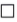 - Độc lập.Thành phố Hồ Chí Minh, ngày ... tháng ... năm 20KT. HIỆU TRƯỞNGPHÓ HIỆU TRƯỞNGTrần Minh TriếtCHỦ NHIỆM ĐỀ XUẤTNguyễn Văn A